Contratação para Locação de Equipamentos de Ar-Condicionado incluindo Instalação e Desinstalação dos Equipamentos e Serviços referente ao PMOC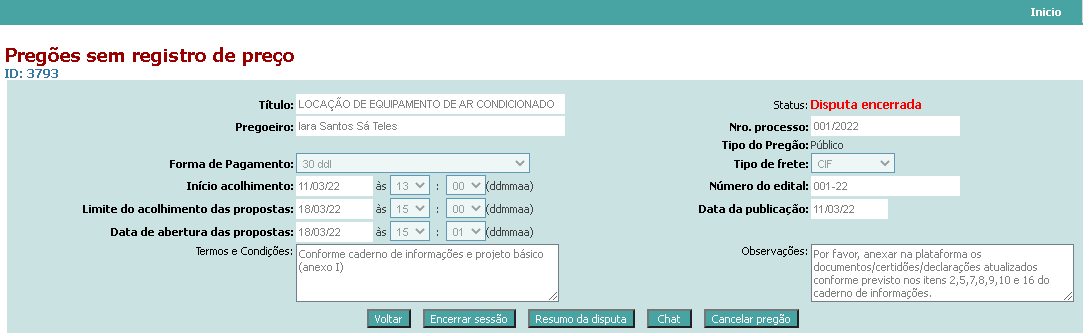 